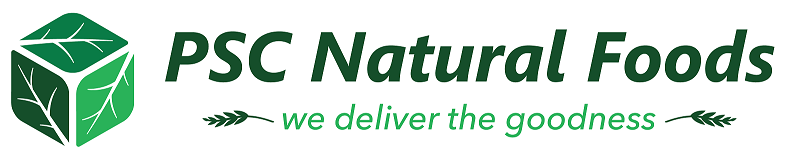 Date:	05/26/2023To:	Our Valued CustomersFrom:	Marlene Cline/Andrew Betts – PSC Natural Foods RE:	VOLUNTARY WITHDRAWAL NOTICE of 07328 EARTHS OWN Oat Vanilla 6/1.75L**ACTION REQUESTED**Voluntary Withdrawal of 07328 EARTH’S OWN Oat Vanilla 6/1.75LPlease be advised that a voluntary product withdrawal has been initiated by the vendor. The product listed below is being withdrawn due to random premature spoilage. We are asking retail customers to remove affected product from shelves and destroy inventory. (Note: ** This is a Food Quality issue and not a Food Safety issue**) Please fill out and return this form to PSC. A credit will be issued. (Note: credit will only be issued for product purchased from PSC)The product listed below with the (specified best before dates) are impacted:I certify that I have destroyed all affected product.Sincerely,Marlene Cline | Credit & RecallsPhone: 250-386-3880 ext. 247Andrew Betts | Purchasing Manager & Supplier RelationsPhone: 250-386-3880 ext. 252Please email or fax completed forms to:E-mail: recall@pscnaturalfoods.com Fax: 250-386-1413Item #UPC #DescriptionDate / LotQuantity (units)07328 6 26027 81104 9 EARO Oat Vanilla 6/1.75L  SWANN2023JN30Store:Title:Your Full Name:Date:Signature: